eBeam EngageeBeam Engage™ interactive whiteboard device combines more than ten multimedia and navigation tools in one sleek console to make lesson delivery effective and fun.Key FeaturesPlug and playMakes lesson delivery fluidPuts frequently used tools within arms reachKeeps focus and attention on contentImproves navigation with customizable links to commonly used applications, folders, files and URLs and scroll knobWireless keyboard eliminates need to toggle between computer and interactive surfaceSimple installation requires no special skills or tools – usable on existing surfacesRecords sound and video in real time with one-touch recording button, built in microphone and line in/out portsProvides two built in USB ports to attach additional peripherals to the console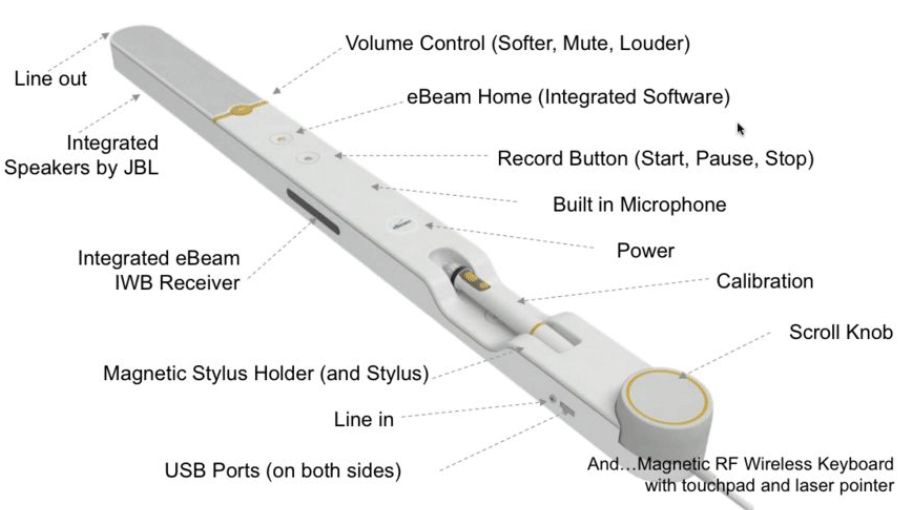 HighlightsWhy eBeam Engage?Make content delivery fluid by controlling navigation, sound system and recording functions from one console.Organizational Benefits:Quickly and easily install the physically secure eBeam Engage without costly installation or specialized skills or tools.Integrate devices using the USB ports and line in/line out audio jacks.User BenefitsCreate links to commonly used resources with eBeam Home™.Access and work with files and applications anywhere, anytime using the wireless mini keyboard with touchpad and laser pointer.Use the scroll knob to focus attention on relevant content.Encourage student participation without blocking the display area.Record and play back high quality audio visual media with built in microphone and speakers.Distribute or post recordings so students have the ability to review and reinforce concepts.eBeam Engage FeaturesHigh Fidelity JBL® speakersBuilt in microphoneLine in/line out audio jacksOne touch recordingScroll knobWireless (RF) mini keyboard pre assembled with magnetic sleeveeBeam interactive receiverMulti function stylusCustomizable eBeam HomeSoftware and curriculum resourcesSecurity key to unlock unit2 Kensington Lock slots2 USB ports 